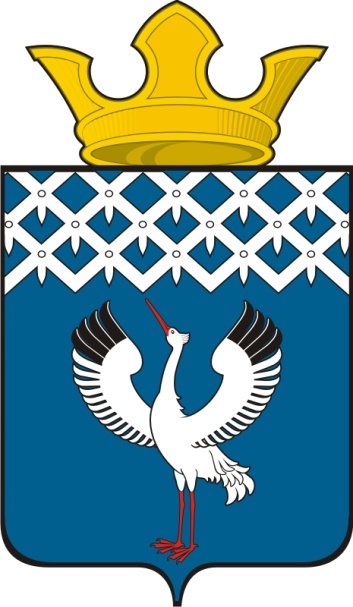 Российская ФедерацияСвердловская областьДумамуниципального образования                                       Байкаловского сельского поселения                                                  17-е заседание 3-го созыва                         РЕШЕНИЕ28.12.2015 г.                                    с. Байкалово                                                № 81О бюджете  муниципального образования Байкаловского сельского поселения  на 2016 годНа основании Бюджетного кодекса Российской Федерации, Областного закона от  03 декабря  2015 года  №138 - ОЗ  «Об областном бюджете на 2016 год», решения Думы муниципального образования Байкаловский   муниципальный район от 25 декабря 2015 года № 274  «О бюджете муниципального образования Байкаловский муниципальный район на 2016 год», решения Думы муниципального образования Байкаловского сельского поселения от 27 декабря 2013 года №36 «Об утверждении Положения о бюджетном процессе в муниципальном образовании Байкаловского сельского поселения» (с изменениями), прогноза  социально-экономического развития муниципального образования Байкаловского сельского поселения на 2016 год и плановый период 2017 и 2018 годов, учитывая результаты публичного обсуждения проекта решения Думы «О бюджете муниципального образования Байкаловского сельского поселения на 2016 год», отраженные в Протоколе от 24 декабря 2015 года № 8, руководствуясь статьей  22  Устава муниципального образования Байкаловского сельского поселения, Дума муниципального образования Байкаловского сельского поселенияРЕШИЛА:  Раздел 1 ОБЩИЕ ПОЛОЖЕНИЯ1. Установить общий объем доходов муниципального бюджета 83634,2 тысячи рублей, в том числе объем межбюджетных трансфертов, получаемых  из вышестоящих бюджетов, в сумме 67324,2 тысячи рублей.2. Установить общий объем  расходов муниципального бюджета 83634,2 тысячи рублей.3. Установить превышение расходов над доходами муниципального бюджета (дефицит) 0 тысяч рублей.4. Установить предельный объем муниципального долга 0 тысяч рублей.5. Установить верхний предел муниципального долга по долговым обязательствам по состоянию  на 1 января 2017 года  0 тысяч рублей, в том числе верхний предел долга по муниципальным гарантиям 0 тысяч рублей.6. Установить  объём расходов на обслуживание муниципального долга - 0 тысяч рублей.7. Установить размер резервного фонда местной администрации - 231,0 тысяч рублей.Раздел П  ДОХОДЫ  МУНИЦИПАЛЬНОГО  БЮДЖЕТА1. Установить нормативы зачисления доходов в бюджет муниципального образования, которые не установлены бюджетным законодательством Российской Федерации (приложение 1).2. Утвердить свод доходов муниципального бюджета (приложение 2).3. Утвердить перечень главных администраторов доходов муниципального бюджета (приложение 3). Раздел Ш  РАСХОДЫ  МУНИЦИПАЛЬНОГО  БЮДЖЕТА  1. Утвердить распределение бюджетных ассигнований по разделам, подразделам, целевым статьям (муниципальным программам и непрограммным направлениям деятельности), группам и подгруппам видов расходов классификации расходов бюджета (приложение 4).2. Утвердить ведомственную структуру расходов муниципального бюджета (приложение 5).3. Утвердить распределение бюджетных ассигнований на реализацию муниципальных программ (приложение 6).4. Утвердить общий объем бюджетных ассигнований, направляемых из муниципального бюджета на исполнение публичных нормативных обязательств, 0 тысяч рублей.5. Утвердить объем бюджетных ассигнований муниципального Дорожного фонда 13803,3 тысяч рублей, в том числе за счет акцизов на нефтепродукты 5981,0 тысяч рублей, за счет межбюджетных трансфертов, предоставленных из бюджета муниципального района 274,5 тысячи рублей, за счет остальных налоговых и неналоговых доходов 7547,8 тысячи рублей. Раздел 1V МУНИЦИПАЛЬНЫЙ ВНУТРЕННИЙ ДОЛГ1. Муниципальные внутренние заимствования муниципального образования осуществляются в соответствии с Программой муниципальных внутренних заимствований (приложение 7).2. Муниципальные гарантии предоставляются в соответствии с Программой муниципальных гарантий (приложение 8).Раздел V  ПОСТУПЛЕНИЯ ИЗ ИСТОЧНИКОВ ВНУТРЕННЕГО ФИНАНСИРОВАНИЯ ДЕФИЦИТА БЮДЖЕТА1.Утвердить свод источников внутреннего финансирования дефицита муниципального бюджета  (приложение 9).2. Утвердить перечень главных администраторов источников финансирования  дефицита муниципального бюджета (приложение 10).Раздел VI  ЗАКЛЮЧИТЕЛЬНЫЕ ПОЛОЖЕНИЯ1. В ходе исполнения местного бюджета показатели сводной бюджетной росписи могут быть изменены в соответствии с решениями руководителя финансового органа без внесения  изменений в настоящее Решение о бюджете в случаях, предусмотренных Бюджетным кодексом Российской Федерации, решением Думы муниципального образования Байкаловского сельского поселения от 27 декабря 2013 года № 36 «Об утверждении Положения о бюджетном процессе в муниципальном образовании Байкаловского сельского поселения» (с изменениями от 27.11.2015г. №71).2. Установить, что не использованные по состоянию на 1  января  2016 года остатки межбюджетных трансфертов, предоставленных из бюджета сельского поселения бюджету муниципального района в форме иных межбюджетных трансфертов, имеющих целевое назначение, подлежат возврату в бюджет сельского поселения не позднее 1 апреля 2016 года.  3. Настоящее решение вступает в силу с 1 января 2016 года.4. Настоящее решение  опубликовать (обнародовать) в «Муниципальном вестнике» - приложении к газете «Районные будни» и на официальном сайте Байкаловского сельского поселения: www.bsposelenie.ru.4. Контроль над выполнением данного решения возложить на постоянную комиссию по бюджету, финансовой, экономической и налоговой политике (Буевич Л.Н.). И.о.главы муниципального образованияБайкаловского сельского поселения				                   Д.В.Лыжин28 декабря 2015г.Председатель Думы муниципального образованияБайкаловского сельского поселения                                                     С.В.Кузеванова28 декабря 2015г.Приложение 1      к решению Думы муниципальногообразования Байкаловского сельского поселения№  81  от 28  декабря 2015 года «О бюджете муниципальногообразования Байкаловского сельского поселения на 2016 год»Нормативы зачисления доходов в бюджет муниципального образования, которые не установлены бюджетным законодательством Российской ФедерацииПриложение 3к Решению Думы муниципальногообразования Байкаловского сельского поселения№  81  от  28  декабря 2015 года  «О бюджете муниципальногообразования Байкаловского сельского поселения на 2016 год»Перечень главных администраторов доходов муниципального бюджета <1*> Примечание. В части доходов, подлежащих зачислению в бюджет сельского поселения.<2*> Примечание. В части безвозмездных поступлений, подлежащих зачислению в бюджет сельского поселения.Приложение 5к решению Думы муниципальногообразования Байкаловского сельского поселения№ 81   от 28  декабря 2015 года «О бюджете муниципальногообразования Байкаловского сельского поселения на 2016 год»                                                                                                                        Приложение 6    к решению Думы муниципального образования Байкаловского сельского поселения№  81  от 28  декабря 2015 года «О бюджете муниципальногообразования Байкаловского сельского поселения на 2016 год»Распределение бюджетных ассигнований на реализацию муниципальных  программПриложение 7к решению Думы муниципального образованияБайкаловского сельского поселения№  81  от 28  декабря 2015 года «О бюджете муниципальногообразования Байкаловского сельского поселения на 2016 год»Приложение 8к решению Думы муниципального образованияБайкаловского сельского поселения№  81 от28 декабря 2015 года «О бюджете муниципальногообразования Байкаловского сельского поселения на 2016 год»Программа муниципальных гарантий Раздел 1 Перечень подлежащих предоставлению муниципальных гарантий Раздел П  Общий объём бюджетных ассигнований, предусмотренных на исполнение муниципальных гарантий по возможным гарантийным случаямПриложение 9к решению Думы муниципальногообразования Байкаловского сельского поселения№ 81 от 28 декабря 2015 года «О бюджете муниципальногообразования Байкаловского сельского поселения на 2016 год»Свод источников внутреннего финансирования дефицита муниципального бюджета Приложение 10к Решению Думы муниципальногообразования Байкаловского сельского поселения№ 81 от  28 декабря 2015 года «О бюджете муниципальногообразования Байкаловского сельского поселения на 2016 год»Перечень главных администраторов источников финансирования дефицита муниципального бюджетаНо-мер стро-киКод вида доходов местного бюджетаНаименование доходов местного бюджетаНорматив зачисления в бюджет сельского поселения,в процентах12341000 1 13 01995 10 0000 130Прочие доходы от оказания платных услуг (работ) получателями средств бюджетов сельских поселений100 2000 1 13 02065 10 0000 130Доходы, поступающие в порядке возмещения расходов, понесенных в связи с эксплуатацией имущества сельских поселений1003000 1 13 02995 10 0000 130Прочие доходы от компенсации затрат бюджетов сельских поселений1004 000 1 16 23051 10 0000 140Доходы от возмещения ущерба при возникновении страховых случаев по обязательному страхованию гражданской ответственности, когда выгодоприобретателями выступают получатели средств бюджетов сельских поселений1005000 1 16 23052 10 0000 140Доходы от возмещения ущерба при возникновении иных страховых случаев, когда выгодоприобретателями выступают получатели средств бюджетов сельских поселений1006000 1 17 01050 10 0000 180Невыясненные поступления, зачисляемые в бюджеты сельских поселений1007000 1 17 05050 10 0000 180Прочие неналоговые доходы бюджетов сельских поселений1008000 2 00 00000 00 0000 000Безвозмездные поступления100Приложение 2к решению Думы муниципального
образования Байкаловского сельского поселения
№  81  от 28  декабря 2015 года «О бюджете муниципального
образования Байкаловского сельского поселения на 2016 год»Приложение 2к решению Думы муниципального
образования Байкаловского сельского поселения
№  81  от 28  декабря 2015 года «О бюджете муниципального
образования Байкаловского сельского поселения на 2016 год»Приложение 2к решению Думы муниципального
образования Байкаловского сельского поселения
№  81  от 28  декабря 2015 года «О бюджете муниципального
образования Байкаловского сельского поселения на 2016 год»Приложение 2к решению Думы муниципального
образования Байкаловского сельского поселения
№  81  от 28  декабря 2015 года «О бюджете муниципального
образования Байкаловского сельского поселения на 2016 год»Приложение 2к решению Думы муниципального
образования Байкаловского сельского поселения
№  81  от 28  декабря 2015 года «О бюджете муниципального
образования Байкаловского сельского поселения на 2016 год»Свод доходов муниципального бюджета Свод доходов муниципального бюджета Свод доходов муниципального бюджета Свод доходов муниципального бюджета Свод доходов муниципального бюджета Но-мер стро-киКодНаименование группы, подгруппы, статьи, подстатьи или элемента доходовСумма, в тысячах рублей                Сумма, в тысячах рублей                123441000 1 00 00000 00 0000 000НАЛОГОВЫЕ И НЕНАЛОГОВЫЕ ДОХОДЫ16 310,016 310,02000 1 01 00000 00 0000 000НАЛОГИ НА ПРИБЫЛЬ, ДОХОДЫ2 950,02 950,03000 1 01 02000 01 0000 110Налог на доходы физических лиц2 950,02 950,04000 1 03 00000 00 0000 000НАЛОГИ НА ТОВАРЫ (РАБОТЫ, УСЛУГИ), РЕАЛИЗУЕМЫЕ НА ТЕРРИТОРИИ РОССИЙСКОЙ ФЕДЕРАЦИИ5 981,05 981,05000 1 03 02000 01 0000 110Акцизы по подакцизным товарам (продукции), производимым на территории Российской Федерации5 981,05 981,06000 1 05 00000 00 0000 000НАЛОГИ НА СОВОКУПНЫЙ ДОХОД1 025,91 025,9 7000 1 05 01000 00 0000 110Налог, взимаемый в связи с применением упрощенной системы налогообложения1 013,01 013,0 8000 1 05 03000 01 0000 110Единый сельскохозяйственный налог12,912,9 9000 1 06 00000 00 0000 000НАЛОГИ НА ИМУЩЕСТВО4 470,14 470,1 10000 1 06 01030 10 0000 110Налог на имущество физических лиц, взимаемый по ставкам, применяемым к объектам налогообложения, расположенным в границах сельских поселений900,0900,0 11000 1 06 06033 10 0000 110Земельный налог с организаций, обладающих земельным участком, расположенным в границах сельских поселений3 000,03 000,0 12000 1 06 06043 10 0000 110Земельный налог с физических лиц, обладающих земельным участком, расположенным в границах сельских поселений570,1570,1 13000 1 11 00000 00 0000 000ДОХОДЫ ОТ ИСПОЛЬЗОВАНИЯ ИМУЩЕСТВА, НАХОДЯЩЕГОСЯ В ГОСУДАРСТВЕННОЙ И МУНИЦИПАЛЬНОЙ СОБСТВЕННОСТИ1 529,01 529,0 14000 1 11 05075 10 0000 120Доходы от сдачи в аренду имущества, составляющего казну сельских поселений (за исключением земельных участков)1 529,01 529,0 15000 1 14 00000 00 0000 000ДОХОДЫ ОТ ПРОДАЖИ МАТЕРИАЛЬНЫХ И НЕМАТЕРИАЛЬНЫХ АКТИВОВ334,0334,0 16000 1 14 02053 10 0000 410Доходы от реализации иного имущества, находящегося в собственности сельских поселений (за исключением имущества муниципальных бюджетных и автономных учреждений, а также имущества муниципальных унитарных предприятий, в том числе казенных) в части реализации основных средств по указанному имуществу331,0331,0 17000 1 14 06025 10 0000 430Доходы от продажи земельных участков, находящихся в собственности сельских поселений (за исключением земельных участков муниципальных бюджетных и автономных учреждений)3,03,0 18000 1 16 00000 00 0000 000ШТРАФЫ, САНКЦИИ, ВОЗМЕЩЕНИЕ УЩЕРБА20,020,0 19000 1 16 51040 02 0000 140Денежные взыскания (штрафы), установленные     законами субъектов Российской  Федерации  за   несоблюдение муниципальных правовых актов, зачисляемые в бюджеты поселений20,020,0 20000 2 00 00000 00 0000 000 БЕЗВОЗМЕЗДНЫЕ ПОСТУПЛЕНИЯ 67 324,267 324,2 21000 2 02 00000 00 0000 000БЕЗВОЗМЕЗДНЫЕ ПОСТУПЛЕНИЯ ОТ ДРУГИХ БЮДЖЕТОВ БЮДЖЕТНОЙ СИСТЕМЫ РОССИЙСКОЙ ФЕДЕРАЦИИ67 324,267 324,2 22000 2 02 01000 00 0000 151ДОТАЦИИ БЮДЖЕТАМ СУБЪЕКТОВ РОССИЙСКОЙ ФЕДЕРАЦИИ И МУНИЦИПАЛЬНЫХ ОБРАЗОВАНИЙ1 600,01 600,0 23000 2 02 01001 10 0000 151Дотации бюджетам сельских поселений на выравнивание бюджетной обеспеченности1 600,01 600,0 24000 2 02 03000 00 0000 151СУБВЕНЦИИ БЮДЖЕТАМ СУБЪЕКТОВ РОССИЙСКОЙ ФЕДЕРАЦИИ И МУНИЦИПАЛЬНЫХ ОБРАЗОВАНИЙ425,2425,2 25000 2 02 03015 10 0000 151Субвенции бюджетам сельских поселений на осуществление первичного воинского учета на территориях, где отсутствуют военные комиссариаты425,2425,2 26000 2 02 04000 00 0000 151ИНЫЕ МЕЖБЮДЖЕТНЫЕ ТРАНСФЕРТЫ65 299,065 299,0 27000 2 02 04012 10 0000 151Межбюджетные трансферты, передаваемые бюджетам сельских поселений для компенсации дополнительных расходов, возникших в результате решений, принятых органами власти другого уровня <1>6 748,46 748,4 28000 2 02 04014 10 0000 151Межбюджетные трансферты, передаваемые бюджетам сельских поселений из бюджетов муниципальных районов на осуществление части полномочий по решению вопросов местного значения в соответствии с заключенными соглашениями <2>274,5274,5 29000 2 02 04999 10 0000 151Прочие межбюджетные трансферты, передаваемые бюджетам сельских поселений <3>58 276,158 276,1 30ИТОГО ДОХОДОВ:83 634,283 634,2<1>По данной строке указаны:Иные межбюджетные трансферты бюджетам сельских поселений на комплектование книжных фондов муниципальных библиотек сельских поселений в рамках подпрограммы "Развитие культуры муниципального образования Байкаловский муниципальный район"Иные межбюджетные трансферты бюджетам сельских поселений на комплектование книжных фондов муниципальных библиотек сельских поселений в рамках подпрограммы "Развитие культуры муниципального образования Байкаловский муниципальный район"50,250,2Иные межбюджетные трансферты бюджетам сельских поселений на поддержку и развитие материально-технической базы учреждений культуры сельских поселений в рамках подпрограммы "Развитие культуры муниципального образования Байкаловский муниципальный район"Иные межбюджетные трансферты бюджетам сельских поселений на поддержку и развитие материально-технической базы учреждений культуры сельских поселений в рамках подпрограммы "Развитие культуры муниципального образования Байкаловский муниципальный район"100,0100,0Иные межбюджетные трансферты бюджетам сельских поселений на поддержку и развитие материально-технической базы Байкаловского краеведческого музея в рамках подпрограммы "Развитие культуры муниципального образования Байкаловский муниципальный район"Иные межбюджетные трансферты бюджетам сельских поселений на поддержку и развитие материально-технической базы Байкаловского краеведческого музея в рамках подпрограммы "Развитие культуры муниципального образования Байкаловский муниципальный район"130,0130,0Иные межбюджетные трансферты бюджетам сельских поселений на поддержку и развитие народного художественного творчества сельских поселений в рамках подпрограммы "Развитие культуры муниципального образования Байкаловский муниципальный район"Иные межбюджетные трансферты бюджетам сельских поселений на поддержку и развитие народного художественного творчества сельских поселений в рамках подпрограммы "Развитие культуры муниципального образования Байкаловский муниципальный район"200,4200,4Иные межбюджетные трансферты бюджетам сельских поселений на обустройство и строительство источников нецентрализованного водоснабжения в рамках подпрограммы "Осуществление мероприятий по охране окружающей среды и обеспечению экологической безопасности населения в муниципальном образовании Байкаловский муниципальный район"Иные межбюджетные трансферты бюджетам сельских поселений на обустройство и строительство источников нецентрализованного водоснабжения в рамках подпрограммы "Осуществление мероприятий по охране окружающей среды и обеспечению экологической безопасности населения в муниципальном образовании Байкаловский муниципальный район"96,896,8Иные межбюджетные трансферты бюджетам сельских поселений на приобретение жилья для молодых специалистов бюджетной сферы в рамках подпрограммы "Устойчивое развитие сельских территорий Байкаловского района"Иные межбюджетные трансферты бюджетам сельских поселений на приобретение жилья для молодых специалистов бюджетной сферы в рамках подпрограммы "Устойчивое развитие сельских территорий Байкаловского района"2 050,02 050,0Иные межбюджетные трансферты бюджетам сельских поселений на организацию транспортного обслуживания населения в рамках подпрограммы "Развитие транспортного и дорожного комплекса муниципального образования Байкаловский муниципальный район"Иные межбюджетные трансферты бюджетам сельских поселений на организацию транспортного обслуживания населения в рамках подпрограммы "Развитие транспортного и дорожного комплекса муниципального образования Байкаловский муниципальный район"1 271,01 271,0Иные межбюджетные трансферты бюджетам сельских поселений на строительство малобюджетного корта в д.Пелевина в рамках подпрограммы "Развитие физической культуры и спорта в муниципальном образовании Байкаловский муниципальный район"Иные межбюджетные трансферты бюджетам сельских поселений на строительство малобюджетного корта в д.Пелевина в рамках подпрограммы "Развитие физической культуры и спорта в муниципальном образовании Байкаловский муниципальный район"350,0350,0Иные межбюджетные трансферты бюджетам сельских поселений на разработку проектно-сметной документации по объекту "Газопровод низкого давления для газификации ул.Джержинского, ул.Пушкинская, ул. Производственная, ул. Пролетарская с.Байкалово Свердловской области" в рамках подпрограммы "Устойчивое развитие сельских территорий Байкаловского района"Иные межбюджетные трансферты бюджетам сельских поселений на разработку проектно-сметной документации по объекту "Газопровод низкого давления для газификации ул.Джержинского, ул.Пушкинская, ул. Производственная, ул. Пролетарская с.Байкалово Свердловской области" в рамках подпрограммы "Устойчивое развитие сельских территорий Байкаловского района"2 500,02 500,0<2>По данной строке указаны:Иные межбюджетные трансферты бюджетам сельских поселений на исполнение части полномочий муниципального района по содержанию автомобильных дорог общего пользования межмуниципального значения в рамках подпрограммы "Развитие транспортного и дорожного комплекса муниципального образования Байкаловский муниципальный район"Иные межбюджетные трансферты бюджетам сельских поселений на исполнение части полномочий муниципального района по содержанию автомобильных дорог общего пользования межмуниципального значения в рамках подпрограммы "Развитие транспортного и дорожного комплекса муниципального образования Байкаловский муниципальный район"274,5274,5<3>По данной строке указаны:Иные межбюджетные трансферты на осуществление госполномочия по определению перечня лиц, уполномоченных составлять протоколы об административных правонарушениях, предусмотренных Законом Свердловской областиИные межбюджетные трансферты на осуществление госполномочия по определению перечня лиц, уполномоченных составлять протоколы об административных правонарушениях, предусмотренных Законом Свердловской области0,10,1Иные межбюджетные трансферты бюджетам сельских поселений для финансового обеспечения расходных полномочийИные межбюджетные трансферты бюджетам сельских поселений для финансового обеспечения расходных полномочий58 276,058 276,0НомерстрокиКод главного администратора доходов бюджетаКод вида доходов местного бюджетаНаименование главного администратора доходов бюджетов и кодов доходов бюджетной классификации12341100Управление Федерального казначейства по Свердловской  области21001 03 02230 01 0000 110Доходы от уплаты акцизов на дизельное топливо, подлежащие распределению между бюджетами субъектов Российской Федерации и местными бюджетами с учетом установленных дифференцированных нормативов отчислений в местные бюджеты<1*>     31001 03 02240 01 0000 110Доходы от уплаты акцизов на моторные масла для дизельных и (или) карбюраторных (инжекторных) двигателей, подлежащие распределению между бюджетами субъектов Российской Федерации и местными бюджетами с учетом установленных дифференцированных нормативов отчислений в местные бюджеты<1*>              41001 03 02250 01 0000 110Доходы от уплаты акцизов на автомобильный бензин, подлежащие распределению между бюджетами субъектов Российской Федерации и местными бюджетами с учетом установленных дифференцированных нормативов отчислений в местные бюджеты <1*>    51001 03 02260 01 0000 110Доходы от уплаты акцизов на прямогонный бензин, подлежащие распределению между бюджетами субъектов Российской Федерации и местными бюджетами с учетом установленных дифференцированных нормативов отчислений в местные бюджеты<1*>   6182Управление Федеральной налоговой службы по Свердловской области71821 01 02000 01 0000 110Налог на доходы физических лиц <1*> 81821 05 01000 00 0000 110Налог, взимаемый в связи с применением упрощенной системы налогообложения<1*>91821 05 03010 01 0000 110Единый сельскохозяйственный налог<1*>101821 05 03020 01 0000 110Единый сельскохозяйственный налог (за налоговые периоды, истекшие до 1 января 2011 года) <1*>111821 06 01030 10 0000 110Налог на имущество физических лиц, взимаемый по ставкам, применяемым к объектам налогообложения, расположенным в границах сельских поселений121821 06 06033 10 0000 110Земельный налог с организаций, обладающих земельным участком, расположенным в границах сельских поселений131821 06 06043 10 0000 110Земельный налог с физических лиц, обладающих земельным участком, расположенным в границах сельских поселений141821 09 04053 10 0000 110Земельный налог (по обязательствам, возникшим до 1 января 2006 года), мобилизуемый на территориях сельских поселений15920Администрация муниципального образования Байкаловского сельского поселения169201 11 05025 10 0000 120 Доходы, получаемые в виде арендной платы, а также средства от продажи права на заключение договоров аренды за земли, находящиеся в собственности сельских поселений (за исключением земельных участков муниципальных бюджетных и автономных учреждений)179201 11 05035 10 0000 120Доходы от сдачи в аренду имущества, находящегося в оперативном управлении органов управления сельских поселений и созданных ими учреждений (за исключением имущества муниципальных бюджетных и автономных учреждений)189201 11 05075 10 0000 120Доходы от сдачи в аренду имущества, составляющего казну сельских поселений (за исключением земельных участков)199201 11 07015 10 0000 120Доходы от перечисления части прибыли, остающейся после уплаты налогов и иных обязательных платежей муниципальных унитарных предприятий, созданных сельскими поселениями209201 11 09045 10 0000 120Прочие поступления от использования имущества, находящегося в собственности сельских поселений (за исключением имущества муниципальных бюджетных и автономных учреждений, а также имущества муниципальных унитарных предприятий, в том числе казенных)219201 13 01995 10 0000 130Прочие доходы от оказания платных услуг (работ) получателями средств бюджетов сельских поселений229201 13 02065 10 0000 130Доходы, поступающие в порядке возмещения расходов, понесенных в связи с эксплуатацией имущества сельских поселений239201 13 02995 10 0000 130Прочие доходы от компенсации затрат бюджетов сельских поселений249201 14 01050 10 0000 410Доходы от продажи квартир, находящихся в собственности сельских поселений259201 14 02053 10 0000 410Доходы от реализации иного имущества, находящегося в собственности сельских поселений (за исключением имущества муниципальных бюджетных и автономных учреждений, а также имущества муниципальных унитарных предприятий, в том числе казенных) в части реализации основных средств по указанному имуществу269201 14 02053 10 0000 440Доходы от реализации иного имущества, находящегося в собственности сельских поселений (за исключением имущества муниципальных бюджетных и автономных учреждений, а также имущества муниципальных унитарных предприятий, в том числе казенных) в части реализации материальных запасов по указанному имуществу279201 14 06025 10 0000 430Доходы от продажи земельных участков, находящихся в собственности сельских поселений (за исключением земельных участков муниципальных бюджетных и автономных учреждений)289201 16 23051 10 0000 140Доходы от возмещения ущерба при возникновении страховых случаев по обязательному страхованию гражданской ответственности, когда выгодоприобретателям выступают получатели средств бюджетов сельских  поселений299201 16 23052 10 0000 140Доходы от возмещения ущерба при возникновении иных страховых случаев, когда выгодоприобретателями  выступают получатели средств бюджетов сельских поселений309201 16 37040 10 0000 140Поступления сумм в возмещение вреда, причиняемого автомобильным дорогам местного значения транспортными средствами, осуществляющими перевозки тяжеловесных и (или) крупногабаритных грузов, зачисляемые в бюджеты сельских поселений319201 16 51040 02 0000 140Денежные взыскания (штрафы), установленные     законами субъектов Российской  Федерации  за   несоблюдение муниципальных правовых актов, зачисляемые в бюджеты  поселений329201 16 90050 10 0000 140Прочие поступления от денежных взысканий (штрафов) и иных сумм в возмещение ущерба, зачисляемые в бюджеты сельских поселений339201 17 01050 10 0000 180Невыясненные поступления, зачисляемые в бюджеты сельских поселений349201 17 05050 10 0000 180Прочие неналоговые доходы бюджетов сельских поселений359202 00 00000 00 0000 000Безвозмездные поступления <2*>36901Администрация муниципального образования Байкаловский муниципальный район379011 16 18050 10 0000 140Денежные взыскания (штрафы) за нарушение бюджетного законодательства (в части бюджетов сельских поселений)389011 16 32000 10 0000 140Денежные взыскания, налагаемые в возмещение ущерба, причиненного в результате незаконного или нецелевого использования бюджетных средств (в части бюджетов сельских поселений)399011 16 33050 10 0000 140Денежные взыскания (штрафы) за нарушение законодательства Российской Федерации о контрактной системе в сфере закупок товаров, работ, услуг для обеспечения государственных и муниципальных нужд для нужд сельских поселений409011 17 01050 10 0000 180Невыясненные поступления, зачисляемые в бюджеты сельских поселений419012 00 00000 00 0000 000Безвозмездные поступления <2*>42913Контрольно-счетный орган муниципального образования Байкаловский муниципальный район439131 16 90050 10 0000 140Прочие поступления от денежных взысканий (штрафов) и иных сумм в возмещение ущерба, зачисляемые в бюджеты сельских поселенийПриложение 4к решению Думы муниципальногообразования Байкаловского сельского поселения№  81  от  28  декабря 2015 года «О бюджете муниципальногообразования Байкаловского сельского поселения на 2016 год»Приложение 4к решению Думы муниципальногообразования Байкаловского сельского поселения№  81  от  28  декабря 2015 года «О бюджете муниципальногообразования Байкаловского сельского поселения на 2016 год»Приложение 4к решению Думы муниципальногообразования Байкаловского сельского поселения№  81  от  28  декабря 2015 года «О бюджете муниципальногообразования Байкаловского сельского поселения на 2016 год»Приложение 4к решению Думы муниципальногообразования Байкаловского сельского поселения№  81  от  28  декабря 2015 года «О бюджете муниципальногообразования Байкаловского сельского поселения на 2016 год»Приложение 4к решению Думы муниципальногообразования Байкаловского сельского поселения№  81  от  28  декабря 2015 года «О бюджете муниципальногообразования Байкаловского сельского поселения на 2016 год»Приложение 4к решению Думы муниципальногообразования Байкаловского сельского поселения№  81  от  28  декабря 2015 года «О бюджете муниципальногообразования Байкаловского сельского поселения на 2016 год»Приложение 4к решению Думы муниципальногообразования Байкаловского сельского поселения№  81  от  28  декабря 2015 года «О бюджете муниципальногообразования Байкаловского сельского поселения на 2016 год»Приложение 4к решению Думы муниципальногообразования Байкаловского сельского поселения№  81  от  28  декабря 2015 года «О бюджете муниципальногообразования Байкаловского сельского поселения на 2016 год»Распределение бюджетных ассигнований по разделам, подразделам, целевым статьямРаспределение бюджетных ассигнований по разделам, подразделам, целевым статьямРаспределение бюджетных ассигнований по разделам, подразделам, целевым статьямРаспределение бюджетных ассигнований по разделам, подразделам, целевым статьямРаспределение бюджетных ассигнований по разделам, подразделам, целевым статьямРаспределение бюджетных ассигнований по разделам, подразделам, целевым статьямРаспределение бюджетных ассигнований по разделам, подразделам, целевым статьямРаспределение бюджетных ассигнований по разделам, подразделам, целевым статьям(муниципальным программам и непрограммным направлениям деятельности),(муниципальным программам и непрограммным направлениям деятельности),(муниципальным программам и непрограммным направлениям деятельности),(муниципальным программам и непрограммным направлениям деятельности),(муниципальным программам и непрограммным направлениям деятельности),(муниципальным программам и непрограммным направлениям деятельности),(муниципальным программам и непрограммным направлениям деятельности),(муниципальным программам и непрограммным направлениям деятельности),группам и подгруппам видов расходов классификации расходов бюджетагруппам и подгруппам видов расходов классификации расходов бюджетагруппам и подгруппам видов расходов классификации расходов бюджетагруппам и подгруппам видов расходов классификации расходов бюджетагруппам и подгруппам видов расходов классификации расходов бюджетагруппам и подгруппам видов расходов классификации расходов бюджетагруппам и подгруппам видов расходов классификации расходов бюджетагруппам и подгруппам видов расходов классификации расходов бюджетаНо-мер стро-киКод раз-дела, под-раз-делаКод целевой статьиКод вида расхо-довКод вида расхо-довНаименование раздела, подраздела, целевой статьи и вида расходовСумма в тыс. руб.Сумма в тыс. руб.Но-мер стро-киКод раз-дела, под-раз-делаКод целевой статьиКод вида расхо-довКод вида расхо-довНаименование раздела, подраздела, целевой статьи и вида расходовСумма в тыс. руб.Сумма в тыс. руб.12344566101 00ОБЩЕГОСУДАРСТВЕННЫЕ ВОПРОСЫ13145,913145,9201 02Функционирование высшего должностного лица субъекта Российской Федерации и муниципального образования797,0797,0301 0250 0 00 00000Непрограммные направления деятельности797,0797,0401 0250 0 00 21510Глава муниципального образования Байкаловского сельского поселения797,0797,0501 0250 0 00 21510120120Расходы на выплаты персоналу государственных (муниципальных) органов797,0797,06121121Фонд оплаты труда государственных (муниципальных) органов и взносы по обязательному социальному страхованию613,0613,07129129Взносы по обязательному социальному страхованию на выплаты денежного содержания и иные выплаты работникам государственных (муниципальных) органов184,0184,0801 03Функционирование законодательных (представительных) органов государственной власти и представительных органов муниципальных образований408,7408,7901 0350 0 00 00000Непрограммные направления деятельности408,7408,71001 0350 0 00 21500Обеспечение деятельности муниципальных органов  (центральный аппарат)408,7408,71101 03 50 0 00 21500120120Расходы на выплаты персоналу государственных (муниципальных) органов386,0386,012121121Фонд оплаты труда государственных (муниципальных) органов 297,4297,413129129Взносы по обязательному социальному страхованию на выплаты денежного содержания и иные выплаты работникам государственных (муниципальных) органов88,688,614240240Иные закупки товаров, работ и услуг для обеспечения государственных (муниципальных) услуг22,722,715242242Закупка товаров, работ, услуг в сфере информационно-коммуникационных технологий13,913,916244244Прочая закупка товаров, работ и услуг для обеспечения государственных (муниципальных) нужд8,88,81701 04Функционирование Правительства Российской Федерации, высших исполнительных органов государственной власти субъектов Российской Федерации, местных администраций9257,39257,31801 0405 0 00 00000Муниципальная программа «Социально-экономическое развитие Байкаловского сельского поселения» на 2015-2021 годы9257,39257,31901 0405  Ф 00 00000Подпрограмма «Обеспечение реализации муниципальной программы «Социально-экономическое развитие Байкаловского сельского поселения»9257,39257,32001 0405 Ф 01 21000Обеспечение деятельности муниципальных органов (центральный аппарат)8973,38973,32101 0405 Ф 01 21000120120Расходы на выплаты персоналу государственных (муниципальных) органов7675,97675,922121121Фонд оплаты труда государственных (муниципальных) органов 5872,35872,323122122Иные выплаты персоналу государственных (муниципальных) органов, за исключением фонда оплаты труда58,358,324129129Взносы по обязательному социальному страхованию на выплаты денежного содержания и иные выплаты работникам государственных (муниципальных) органов1745,31745,325240240Иные закупки товаров, работ и услуг для обеспечения государственных (муниципальных) услуг1289,11289,126242242Закупка товаров, работ, услуг в сфере информационно-коммуникационных технологий426,6426,627244244Прочая закупка товаров, работ и услуг для обеспечения государственных (муниципальных) нужд862,5862,528852852Уплата прочих налогов, сборов8,38,32901 0405 Ф 01 Э1010Передача части  организационных полномочий исполнительных органов МСУ сельских поселений по вопросам архитектуры и градостроительства284,0284,03001 0405 Ф 01 Э1010540540Иные межбюджетные трансферты284,0284,03101 06Обеспечение деятельности финансовых, налоговых и таможенных органов и органов финансового (финансово-бюджетного) надзора 914,0914,03201 0605 0 00 00000Муниципальная программа «Социально-экономическое развитие Байкаловского сельского поселения» на 2015-2021 годы649,0649,03301 0605 Ф 00 00000Подпрограмма «Обеспечение реализации муниципальной программы «Социально-экономическое развитие Байкаловского сельского поселения» 649,0649,03401 0605 Ф 01 П1010Передача части  организационных полномочий исполнительных органов МСУ сельских поселений по составлению, исполнению и контролю за исполнением бюджетов649,0649,03501 0605 Ф 01 П1010540540Иные межбюджетные трансферты649,0649,03601 0650 0 00 00000Непрограммные направления деятельности265,0265,03701 0650 0 00 П1010Передача части  организационных полномочий представительных органов местного самоуправления сельских поселений по  контролю за исполнением бюджетов265,0265,03801 0650 0 00 П1010540540Иные межбюджетные трансферты265,0265,03901 11Резервные фонды231,0231,04001 1150 0 00 00000Непрограммные направления деятельности231,0231,04101 1150 0 00 20700Резервные фонды исполнительных органов местного самоуправления231,0231,04201 1150 0 00 20700870870Резервные средства231,0231,04301 13Другие общегосударственные вопросы1537,91537,94401 1305 0 00 00000Муниципальная программа «Социально-экономическое развитие Байкаловского сельского поселения» на 2015-2021 годы1533,41533,44501 1305 9 00 00000Подпрограмма «Осуществление мероприятий социальной политики Байкаловского сельского поселения»1281,61281,64601 13 05 9 02 29030Пенсионное обеспечение муниципальных служащих, выплата единовременного пособия при выходе в отставку  в соответствии с Законом Свердловской области «Об особенностях  муниципальной службы на территории  Свердловской области»1281,61281,64701 1305 9 02 29030321321Пособия, компенсации и иные социальные выплаты гражданам, кроме публичных нормативных обязательств1281,61281,64801 1305 Ф 00 00000Подпрограмма «Обеспечение реализации муниципальной программы «Социально-экономическое развитие Байкаловского сельского поселения»251,8251,84901 1305 Ф 01 21070Опубликование нормативных актов и другой официальной информации 251,7251,75001 1305 Ф 01 21070244244Прочая закупка товаров, работ и услуг для обеспечения государственных (муниципальных) нужд251,7251,75101 1305 Ф 01 41100Осуществление государственного полномочия по определению перечня лиц, уполномоченных составлять протоколы об административных правонарушениях, предусмотренных законом Свердловской области0,10,15201 1305 Ф 01 41100244244Прочая закупка товаров, работ и услуг для обеспечения государственных (муниципальных) нужд0,10,15301 1350 0 00 00000Непрограммные направления деятельности4,54,55401 1350 0 00 21100Долевое участие  муниципального образования  в Ассоциации «Совет муниципальных образований Свердловской области»4,54,55501 1350 0 00 21100853853Уплата иных платежей4,54,55602 00НАЦИОНАЛЬНАЯ ОБОРОНА425,2425,25702 03Мобилизационная и вневойсковая подготовка425,2425,25802 0350 0 00 00000Непрограммные направления деятельности425,2425,25902 0350 0 00 51180Осуществление первичного воинского учета на территориях, где отсутствуют военные комиссариаты425,2425,26002 0350 0 00 51180120120Расходы на выплаты персоналу государственных (муниципальных) органов390,3390,361121121Фонд оплаты труда государственных (муниципальных) органов и взносы по обязательному социальному страхованию293,2293,262122122Иные выплаты персоналу государственных (муниципальных) органов, за исключением фонда оплаты труда10,910,963129129Взносы по обязательному социальному страхованию на выплаты денежного содержания и иные выплаты работникам государственных (муниципальных) органов86,286,264240240Иные закупки товаров, работ и услуг для обеспечения государственных (муниципальных) услуг34,934,965242242Закупка товаров, работ, услуг в сфере информационно-коммуникационных технологий12,312,366244244Прочая закупка товаров, работ и услуг для обеспечения государственных (муниципальных) нужд22,622,66703 00НАЦИОНАЛЬНАЯ БЕЗОПАСНОСТЬ И ПРАВООХРАНИТЕЛЬНАЯ ДЕЯТЕЛЬНОСТЬ540,5540,56803 10Обеспечение пожарной безопасности430,5430,56903 1005 0 00 00000Муниципальная программа «Социально-экономическое развитие Байкаловского сельского поселения» на 2015-2021 годы430,5430,57003 1005 1 00 00000Подпрограмма «Обеспечение безопасности жизнедеятельности населения на территории Байкаловского сельского поселения»430,5430,57103 1005 1 01 22010Установка  и обслуживание водозаборных колодцев, устройство и обустройство пожарных водоемов, противопожарная пропаганда, опахивание населенных пунктов415,0415,07203 1005 1 01 22010244244Прочая закупка товаров, работ и услуг для обеспечения государственных (муниципальных) нужд415,0415,07303 1005 1 01 22070Создание условий для деятельности добровольных пожарных дружин15,515,57403 1005 1 01 22070630630Субсидии некоммерческим организациям (за исключением государственных (муниципальных) учреждений)15,515,57503 14Другие вопросы в области национальной безопасности и правоохранительной деятельности110,0110,07603 1405 0 00 00000Муниципальная программа «Социально-экономическое развитие Байкаловского сельского поселения» на 2015-2021 годы110,0110,07703 1405 1 00 00000Подпрограмма «Обеспечение безопасности жизнедеятельности населения на территории Байкаловского сельского поселения»110,0110,07803 1405 1 02 22020Создание условий для деятельности добровольных формирований населения по охране общественного порядка110,0110,07903 1405 1 02 22020244244Прочая закупка товаров, работ и услуг для обеспечения государственных (муниципальных) нужд110,0110,08004 00НАЦИОНАЛЬНАЯ ЭКОНОМИКА16768,616768,68104 06Водное хозяйство529,3529,38204 0605 0 00 00000Муниципальная программа «Социально-экономическое развитие Байкаловского сельского поселения» на 2015-2021 годы529,3529,38304 0605 1 00 00000Подпрограмма «Обеспечение безопасности жизнедеятельности населения на территории Байкаловского сельского поселения»529,3529,38404 0605 1 03 22050Противопаводковые мероприятия, страхование гражданской ответственности за причинение вреда при аварии на гидротехническом сооружении281,3281,385 04 0605 1 03 22050244244Прочая закупка товаров, работ и услуг для обеспечения государственных (муниципальных) нужд281,3281,38604 0605 1 03 22060Текущий ремонт гидротехнических сооружений, находящихся в собственности поселения248,0248,08704 0605 1 03 22060244244Прочая закупка товаров, работ и услуг для обеспечения государственных (муниципальных) нужд248,0248,08804 08Транспорт2021,02021,08904 0805 0 00 00000Муниципальная программа «Социально-экономическое развитие Байкаловского сельского поселения» на 2015-2021 годы2021,02021,09004 0805 2 00 00000Подпрограмма «Развитие транспортного и дорожного комплекса муниципального образования Байкаловского сельского поселения»2021,02021,09104 0805 2 01 23010Повышение доступности перевозок населения автомобильным транспортом 750,0750,09204 0805 2 01 23010810810Субсидии юридическим лицам (кроме некоммерческих организаций), индивидуальным предпринимателям, физическим лицам - производителям товаров, работ, услуг750,0750,09304 0805 2 01 И3030Содействие повышению доступности перевозок населения автомобильным транспортом на территории Байкаловского сельского поселения,1271,01271,09404 0805 2 01 И3030810810Субсидии юридическим лицам (кроме некоммерческих организаций), индивидуальным предпринимателям, физическим лицам - производителям товаров, работ, услуг1271,01271,09504 09Дорожное хозяйство (дорожные фонды)13803,313803,39604 0905 0 00 00000Муниципальная программа «Социально-экономическое развитие Байкаловского сельского поселения» на 2015-2021 годы13803,313803,39704 0905 2 00 00000Подпрограмма «Развитие транспортного и дорожного комплекса муниципального образования Байкаловского сельского поселения»13803,313803,39804 0905 2 02 24020Капитальный ремонт ул.Мальгина с.Байкалово (от автомобильной дороги Горбуновское-Байкалово-Ирбит до пересечения с ул.Озерная)3238,83238,89904 0905 2 02 24020243243Закупка товаров, работ, услуг в целях капитального ремонта государственного (муниципального) имущества3238,83238,810004 0905 2 02 24130Устройство тротуара по ул.Цельева с.Байкалово207,8207,810104 0905 2 02 24130414414Бюджетные инвестиции в объекты капитального строительства государственной (муниципальной) собственности207,8207,810204 0905 2 02 24150Укрепление дороги щебнем с.Ляпуново958,5958,510304 0905 2 02 24150243243Закупка товаров, работ, услуг в целях капитального ремонта государственного (муниципального) имущества958,5958,510404 0905 2 02 24160Устройство автобусных остановок в д.Долматова, д.Чувашева150,0150,010504 0905 2 02 24160414414Бюджетные инвестиции в объекты капитального строительства государственной (муниципальной) собственности150,0150,010604 0905 2 02 24170Укрепление дороги щебнем по ул.Бажова с.Байкалово1189,21189,210704 0905 2 02 24170243243Закупка товаров, работ, услуг в целях капитального ремонта государственного (муниципального) имущества1189,21189,210804 0905 2 03 24040Ямочный ремонт дорог местного значения на территории населенных пунктов850,0850,010904 0905 2 03 24040244244Прочая закупка товаров, работ и услуг для обеспечения государственных (муниципальных) нужд850,0850,011004 0905 2 03 24110Ремонтные работы по водоотведению на автомобильных дорогах общего пользования местного значения265,4265,411104 0905 2 03 24110244244Прочая закупка товаров, работ и услуг для обеспечения государственных (муниципальных) нужд265,4265,411204 0905 2 04 24030Содержание автомобильных дорог общего пользования местного значения и искусственных сооружений на них6669,16669,111304 0905 2 04 24030244244Прочая закупка товаров, работ и услуг для обеспечения государственных (муниципальных) нужд6669,16669,111404 0905 2 04 И4090Исполнение полномочий муниципального района по содержанию автомобильных дорог общего пользования межмуниципального значения274,5274,511504 0905 2 04 И4090244244Прочая закупка товаров, работ и услуг для обеспечения государственных (муниципальных) нужд274,5274,511604 12Другие вопросы в области национальной экономики415,0415,011704 1205 0 00 00000Муниципальная программа «Социально-экономическое развитие Байкаловского сельского поселения» на 2015-2021 годы415,0415,011804 1205 3 00 00000Подпрограмма «Повышение эффективности управления муниципальной собственностью муниципального образования Байкаловского сельского поселения»365,0365,011904 1205 3 01 23010Разработка документации по планировке территории сельского поселения20,020,012004 1205 3 01 23010244244Прочая закупка товаров, работ и услуг для обеспечения государственных (муниципальных) нужд20,020,012104 1205 3 01 23020Разработка документации по планировке территории для объектов капитального строительства300,0300,012204 1205 3 01 23020244244Прочая закупка товаров, работ и услуг для обеспечения государственных (муниципальных) нужд300,0300,012304 1205 3 01 23080Независимая оценка земельных участков45,045,012404 1205 3 01 23080244244Прочая закупка товаров, работ и услуг для обеспечения государственных (муниципальных) нужд45,045,012504 1205 4 00 00000Подпрограмма «Содействие развитию малого и среднего предпринимательства в муниципальном образовании Байкаловского сельского поселения»50,050,012604 1205 4 01 23020Предоставление субсидий Информационно-консультационному центру с.Байкалово10,010,012704 1205 4 01 23020630630Субсидии некоммерческим организациям (за исключением государственных (муниципальных) учреждений)10,010,012804 1205 4 01 23030Формирование и улучшение качества предпринимательской среды40,040,012904 1205 4 01 23030244244Прочая закупка товаров, работ и услуг для обеспечения государственных (муниципальных) нужд40,040,013005 00ЖИЛИЩНО-КОММУНАЛЬНОЕ ХОЗЯЙСТВО22997,622997,613105 01Жилищное хозяйство4615,14615,113205 0105 0 00 00000Муниципальная программа «Социально-экономическое развитие Байкаловского сельского поселения» на 2015-2021 годы4615,14615,113305 0105 5 00 00000Подпрограмма «Капитальный ремонт муниципального жилищного фонда муниципального образования Байкаловского сельского поселения»1120,01120,013405 0105 5 01 23010Капитальный ремонт муниципальных квартир (с.Байкалово, ул.Мальгина, 131-1; ул. Луговая, 5-2; ул.Победы, 62А-1; пер.Солнечный, 4-1; ул.Советской Конституции, 25; с.Ляпуново, ул.Совхозная, 11; Мальгина, 139-1)706,5706,5135050105 5 01 23010243243Закупка товаров, работ, услуг в целях капитального ремонта государственного (муниципального) имущества706,5706,513605 0105 5 01 23020Взносы на капитальный ремонт общего имущества в многоквартирных домах413,5413,513705 0105 5 01 23020243243Закупка товаров, работ, услуг в целях капитального ремонта государственного (муниципального) имущества413,5413,513805 0105 Б 00 00000Подпрограмма «Формирование жилищного фонда для переселения граждан из жилых помещений, признанных непригодными для проживания и (или) с высоким уровнем износа и обеспечение малоимущих граждан жилыми помещениями по договорам социального найма на территории муниципального образования Байкаловского сельского поселения»1445,11445,113905 0105 Б 01 23010Долевое участие в строительстве жилых помещений в границах Байкаловского сельского поселения 76,776,714005 0105 Б 01 23010414414Бюджетные инвестиции в объекты капитального строительства государственной (муниципальной) собственности76,776,714105 0105 Б 02 23020Проведение работ по обследованию технического состояния строительных конструкций жилых домов677,0677,014205 0105 Б 02 23020244244Прочая закупка товаров, работ и услуг для обеспечения государственных (муниципальных) нужд677,0677,014305 0105 Б 02 23040Снос жилых домов, признанных непригодными для проживания691,4691,414405 0105 Б 02 23040244244Прочая закупка товаров, работ и услуг для обеспечения государственных (муниципальных) нужд691,4691,414505 0105 Ц 00 00000Подпрограмма «Обеспечение жильем молодых специалистов бюджетной сферы»2050,02050,014605 0105 Ц 01 И3220Приобретение жилья для молодых специалистов бюджетной сферы 2050,02050,014705 0105 Ц 01 И3220412412Бюджетные инвестиции на приобретение объектов недвижимого имущества в государственную (муниципальную) собственность2050,02050,014805 02Коммунальное хозяйство8794,08794,014905 0205 0 00 00000Муниципальная программа «Социально-экономическое развитие Байкаловского сельского поселения» на 2015-2021 годы8794,08794,015005 0205 6 00 00000Подпрограмма «Энергосбережение и повышение энергетической эффективности на территории муниципального образования Байкаловского сельского поселения»2921,22921,215105 0205 6 01 23020Капитальный ремонт тепплотрассы от котельной №5 с.Байкалово2921,22921,2152050205 6 01 23020243243Закупка товаров, работ, услуг в целях капитального ремонта государственного (муниципального) имущества2921,22921,215305 0205 7 00 00000Подпрограмма «Чистая вода»3322,83322,815405 0205 7 01 23130Изготовление и монтаж установок для доочистки водопроводной воды в жилые помещения по решениям судебных и надзорных органов1580,01580,015505 0205 7 01 23130244244Прочая закупка товаров, работ и услуг для обеспечения государственных (муниципальных) нужд1580,01580,015605 0205 7 01 23150Устройство водопроводов в с.Байкалово (ул.Цельева, пер.Первомайский)483,7483,715705 0205 7 01 23150414414Бюджетные инвестиции в объекты капитального строительства государственной (муниципальной) собственности483,7483,715805 0205 7 01 23160Строительство водопровода по улицам Уральская, Куминова, Северная, Аэродромная, Юности, Ясная в с.Байкалово1000,01000,015905 0205 7 01 23160414414Бюджетные инвестиции в объекты капитального строительства государственной (муниципальной) собственности1000,01000,016005 0205 7 02 23180Капитальный ремонт  колодца в д.Шаламы77,377,316105 0205 7 02 23180243243Закупка товаров, работ, услуг в целях капитального ремонта государственного (муниципального) имущества77,377,316205 0205 7 02 23190Производственный контроль нецентрализованных источников водоснабжения85,085,016305 0205 7 02 23190244244Прочая закупка товаров, работ и услуг для обеспечения государственных (муниципальных) нужд85,085,016405 0205 7 02 И2050Обустройство колодца в с.Байкалово96,896,816505 0205 7 02 И2050244244Прочая закупка товаров, работ и услуг для обеспечения государственных (муниципальных) нужд96,896,816605 0205 8 00 00000Подпрограмма «Газификация муниципального образования Байкаловского сельского поселения»2550,02550,016705 0205 8 01 23020Страхование гражданской ответственности за причинение вреда в результате аварии на газопроводах50,050,016805 0205 8 01 23020244244Прочая закупка товаров, работ и услуг для обеспечения государственных (муниципальных) нужд50,050,016905 0205 8 02 И3210Разработка проектно-сметной документации по объекту «Газопровод низкого давления для газоснабжения ул.Дзержинского, ул.Пушкинская, ул.Производственная, ул.Пролетарская с.Байкалово Свердловской области»2500,02500,017005 0205 8 02 И3210244244Прочая закупка товаров, работ и услуг для обеспечения государственных (муниципальных) нужд2500,02500,017105 03Благоустройство9172,59172,517205 0305 0 00 00000Муниципальная программа «Социально-экономическое развитие Байкаловского сельского поселения» на 2015-2021 годы9172,59172,517305 0305 6 00 00000Подпрограмма «Энергосбережение и повышение энергетической эффективности на территории муниципального образования Байкаловского сельского поселения»100,0100,017405 0305 6 01 23010Установка систем контактных таймеров на системы уличного освещения100,0100,017505 0305 6 01 23010244244Прочая закупка товаров, работ и услуг для обеспечения государственных (муниципальных) нужд100,0100,017605 0305 Г 00 00000Подпрограмма «Благоустройство»9072,59072,517705 0305 Г 01 23010Уличное освещение8008,08008,017805 0305 Г 01 23010244244Прочая закупка товаров, работ и услуг для обеспечения государственных (муниципальных) нужд8008,08008,017905 0305 Г 01 23020Организация и содержание мест захоронения64,564,518005 0305 Г 01 23020244244Прочая закупка товаров, работ и услуг для обеспечения государственных (муниципальных) нужд64,564,518105 0305 Г 01 23110Содержание мест общего пользования МО Байкаловского сельского поселения1000,01000,018205 0305 Г 01 23110244244Прочая закупка товаров, работ и услуг для обеспечения государственных (муниципальных) нужд1000,01000,018305 05Другие вопросы в области жилищно-коммунального хозяйства416,0416,018405 0505 0 00 00000Муниципальная программа «Социально-экономическое развитие Байкаловского сельского поселения» на 2015-2021 годы416,0416,018505 0505 3 00 00000Подпрограмма «Повышение эффективности управления муниципальной собственностью муниципального образования Байкаловского сельского поселения»416,0416,018605 0505 3 02 23040Обеспечение населения банными услугами416,0416,018705 0505 3 02 23040810810Субсидии юридическим лицам (кроме некоммерческих организаций), индивидуальным предпринимателям, физическим лицам - производителям товаров, работ, услуг416,0416,018807 00ОБРАЗОВАНИЕ    34,034,018907 07Молодежная политика и оздоровление детей34,034,019007 0705 0 00 00000Муниципальная программа «Социально-экономическое развитие Байкаловского сельского поселения» на 2015-2021 годы34,034,019107 0705 Л 00 00000Подпрограмма «Молодежная политика» 34,034,019207 0705 Л 01 25010Организация и проведение праздников, фестивалей, конкурсов для детей и молодежи28,528,519307 0705 Л 01 25010611611Субсидии бюджетным учреждениям на финансовое обеспечение государственного (муниципального) задания на оказание государственных (муниципальных) услуг (выполнение работ)28,528,519407 0705 Л 01 25020Организация работы детского клубного объединения «Русская избушка»5,55,519507 0705 Л 01 25020611611Субсидии бюджетным учреждениям на финансовое обеспечение государственного (муниципального) задания на оказание государственных (муниципальных) услуг (выполнение работ)5,55,519608 00КУЛЬТУРА, КИНЕМАТОГРАФИЯ28024,128024,119708 01Культура28024,128024,119808 0105 0 00 00000Муниципальная программа «Социально-экономическое развитие Байкаловского сельского поселения» на 2015-2021 годы28024,128024,119908 0105 Д 00 00000Подпрограмма «Совершенствование музейной деятельности по сохранению предметов и музейных коллекций» 3200,23200,220008 0105 Д 01 26010Организация деятельности Байкаловского краеведческого музея3005,03005,020108 0105 Д 01 26010611611Субсидии бюджетным учреждениям на финансовое обеспечение государственного (муниципального) задания на оказание государственных (муниципальных) услуг (выполнение работ)3005,03005,020208 0105 Д 01 И6010Поддержка и развитие народного художественного творчества65,265,220308 0105 Д 01 И6010612612Субсидии бюджетным учреждениям на иные цели65,265,220408 0105 Д 01 И6050Поддержка и развитие материально-технической базы Байкаловского краеведческого музея130,0130,020508 0105 Д 01 И6050612612Субсидии бюджетным учреждениям на иные цели130,0130,020608 0105 И 00 00000Подпрограмма «Развитие культурно-досуговой деятельности»24823,924823,920708 0105 И 01 26010Содержание административно-управленческого аппарата культурно-досуговых центров2616,32616,320808 0105 И 01 26010611611Субсидии бюджетным учреждениям на финансовое обеспечение государственного (муниципального) задания на оказание государственных (муниципальных) услуг (выполнение работ)2616,32616,320908 0105 И 01 26020Организация деятельности учреждений культуры и искусства культурно-досуговой сферы16569,016569,021008 0105 И 01 26020611611Субсидии бюджетным учреждениям на финансовое обеспечение государственного (муниципального) задания на оказание государственных (муниципальных) услуг (выполнение работ)16569,016569,021108 0105 И 01 26030Организация библиотечного обслуживания населения,формирование и хранение библиотечных фондов, информатизация муниципальных библиотек5143,25143,221208 0105 И 01 26030611611Субсидии бюджетным учреждениям на финансовое обеспечение государственного (муниципального) задания на оказание государственных (муниципальных) услуг (выполнение работ)5143,25143,221308 0105 И 01 26040Организация и проведение праздников,конкурсов и фестивалей для населения210,0210,021408 0105 И 01 26040611611Субсидии бюджетным учреждениям на финансовое обеспечение государственного (муниципального) задания на оказание государственных (муниципальных) услуг (выполнение работ)210,0210,021508 0105 И 01 И6010Поддержка и развитие народного художественного творчества135,2135,221608 0105 И 01 И6010612612Субсидии бюджетным учреждениям на иные цели135,2135,221708 0105 И 01 И6020Комплектование книжных фондов муниципальных библиотек50,250,221808 0105 И 01 И6020612612Субсидии бюджетным учреждениям на иные цели50,250,221908 0105 И 01 И6030Поддержка и развитие материально-технической базы учреждений культуры100,0100,022008 0105 И 01 И6030612612Субсидии бюджетным учреждениям на иные цели100,0100,022110 00СОЦИАЛЬНАЯ ПОЛИТИКА481,8481,822210 06Другие вопросы в области социальной политики481,8481,822310 0605 0 00 00000Муниципальная программа «Социально-экономическое развитие Байкаловского сельского поселения» на 2015-2021 годы481,8481,822410 0605 9 00 00000Подпрограмма «Осуществление мероприятий социальной политики Байкаловского сельского поселения»481,8481,822510 0605 9 01 29020Организация и проведение мероприятий, акций, конкурсов, направленных на развитие и поддержку общественного ветеранского движения, активной жизнедеятельности ветеранов, граждан пожилого возраста, на укрепление связи и преемственности поколений453,2453,222610 0605 9 01 29020244244Прочая закупка товаров, работ и услуг для обеспечения государственных (муниципальных) нужд453,2453,222710 0605 9 01 29060Организация и проведение мероприятий, акций, конкурсов, направленных на повышение и укрепление статуса семьи28,628,622810 0605 9 01 29060244244Прочая закупка товаров, работ и услуг для обеспечения государственных (муниципальных) нужд28,628,622911 00ФИЗИЧЕСКАЯ КУЛЬТУРА И СПОРТ1216,51216,523011 01Физическая культура51,051,023111 0105 0 00 00000Муниципальная программа «Социально-экономическое развитие Байкаловского сельского поселения» на 2015-2021 годы51,051,023211 0105 Ж 00 00000Подпрограмма «Развитие физической культуры и спорта в Байкаловском сельском поселении»51,051,023311 0105 Ж 01 28010Организация и проведение физкультурно-оздоровительных мероприятий51,051,023411 0105 Ж 01 28010611611Субсидии бюджетным учреждениям на финансовое обеспечение государственного (муниципального) задания на оказание государственных (муниципальных) услуг (выполнение работ)51,051,023511 02Массовый спорт1165,51165,523611 0205 0 00 00000Муниципальная программа «Социально-экономическое развитие Байкаловского сельского поселения» на 2015-2021 годы1165,51165,523711 0205 Ж 00 00000Подпрограмма «Развитие физической культуры и спорта в Байкаловском сельском поселении»1165,51165,523811 0205 Ж 01 28020Организация и проведение спортивно-массовых мероприятий815,5815,523911 0205 Ж 01 28020611611Субсидии бюджетным учреждениям на финансовое обеспечение государственного (муниципального) задания на оказание государственных (муниципальных) услуг (выполнение работ)815,5815,524011 0205 Ж 01 И8120Строительство малобюджетного корта в д.Пелевина350,0350,024111 0205 Ж 01 И8120414414Бюджетные инвестиции в объекты капитального строительства государственной (муниципальной) собственности350,0350,0242ВСЕГО РАСХОДОВ83634,283634,2Ведомственная структура расходов муниципального бюджетаВедомственная структура расходов муниципального бюджетаВедомственная структура расходов муниципального бюджетаВедомственная структура расходов муниципального бюджетаВедомственная структура расходов муниципального бюджетаВедомственная структура расходов муниципального бюджетаВедомственная структура расходов муниципального бюджетаНо-мер стро-киНаименование главного распорядителя бюджетных средств, раздела, подраздела, целевой статьи и вида расходовКод глав-ного распо-ряди-теляКод раз-дела, под-разде-лаКод целевой статьиКод вида расхо-довСумма, в тыс. руб.      12345671АДМИНИСТРАЦИЯ МУНИЦИПАЛЬНОГО ОБРАЗОВАНИЯ БАЙКАЛОВСКОГО СЕЛЬСКОГО ПОСЕЛЕНИЯ92082960,52ОБЩЕГОСУДАРСТВЕННЫЕ ВОПРОСЫ92001 0012472,23Функционирование высшего должностного лица субъекта Российской Федерации и муниципального образования92001 02797,04Непрограммные направления деятельности92001 0250 0 00 00000797,05Глава муниципального образования Байкаловского сельского поселения92001 0250 0 00 21510797,06Расходы на выплаты персоналу государственных (муниципальных) органов92001 0250 0 00 21510120797,07Фонд оплаты труда государственных (муниципальных) органов121613,08Взносы по обязательному социальному страхованию на выплаты денежного содержания и иные выплаты работникам государственных (муниципальных) органов129184,09Функционирование Правительства Российской Федерации, высших исполнительных органов государственной власти субъектов Российской Федерации, местных администраций92001 049257,310Муниципальная программа «Социально-экономическое развитие  Байкаловского сельского поселения» на 2015-2021 годы92001 0405 0 00 000009257,311Подпрограмма «Обеспечение реализации муниципальной программы «Социально-экономическое развитие  Байкаловского сельского поселения» 92001 0405 Ф 00 000009257,312Обеспечение деятельности муниципальных органов (центральный аппарат)92001 0405 Ф 01 210008973,313Расходы на выплаты персоналу государственных (муниципальных) органов92001 0405 Ф 01 210001207675,914Фонд оплаты труда государственных (муниципальных) органов1215872,315Иные выплаты персоналу государственных (муниципальных) органов, за исключением фонда оплаты труда12258,316Взносы по обязательному социальному страхованию на выплаты денежного содержания и иные выплаты работникам государственных (муниципальных) органов1291745,317Иные закупки товаров, работ и услуг для обеспечения государственных (муниципальных) нужд2401289,118Закупка товаров, работ, услуг в сфере информационно-коммуникационных технологий242426,619Прочая закупка товаров, работ, услуг для обеспечения государственных (муниципальных) нужд244862,520Уплата прочих налогов, сборов8528,321Передача части организационных  полномочий исполнительных органов МСУ сельских поселений по  вопросам архитектуры и градостроительства92001 0405 Ф 01 Э1010284,022Иные межбюджетные трансферты92001 0405 Ф 01 Э1010540284,023Обеспечение деятельности финансовых, налоговых и таможенных органов и органов финансового (финансово-бюджетного) надзора 92001 06649,024Муниципальная программа «Социально-экономическое развитие  Байкаловского сельского поселения» на 2015-2021 годы92001 0605 0 00 00000649,025Подпрограмма «Обеспечение реализации муниципальной программы "Социально-экономическое развитие  Байкаловского сельского поселения»92001 0605 Ф 00 00000649,026Передача части организационных  полномочий исполнительных органов МСУ сельских поселений по составлению, исполнению и контролю за исполнением бюджетов92001 0605 Ф 01 П1010649,027Иные межбюджетные трансферты92001 0605 Ф 01 П1010540649,028Резервные фонды92001 11231,029Непрограммные направления деятельности92001 1150 0 00 00000231,030Резервные фонды исполнительных органов местного самоуправления92001 1150 0 00 20700231,031Резервные средства92001 1150 0 00 20700870231,032Другие общегосударственные вопросы92001 131537,933Муниципальная программа «Социально-экономическое развитие  Байкаловского сельского поселения» на 2015-2021 годы92001 1305 0 00 000001533,434Подпрограмма «Осуществление мероприятий социальной политики Байкаловского сельского поселения»92001 1305 9 00 000001281,635Пенсионное обеспечение  муниципальных служащих, выплата единовременного пособия при выходе в отставку в соответствии с Законом Свердловской области «Об особенностях муниципальной службы на территории Свердловской области»92001 1305 9 02 290301281,636Пособия, компенсации и иные социальные выплаты  гражданам, кроме публичных нормативных обязательств92001 1305 9 02 290303211281,637Подпрограмма «Обеспечение реализации муниципальной программы «Социально-экономическое развитие  Байкаловского сельского поселения»92001 1305 Ф 00 00000251,838Опубликование нормативных актов  и другой официальной информации92001 1305 Ф 01 21070251,739Прочая закупка товаров, работ и услуг для обеспечения государственных (муниципальных) нужд92001 1305 Ф 01 21070244251,740Осуществление государственного полномочия по определению перечня лиц, уполномоченных составлять протоколы об административных правонарушениях, предусмотренных законом Свердловской области92001 1305 Ф 01 411000,141Прочая закупка товаров, работ и услуг для обеспечения государственных (муниципальных) нужд92001 1305 Ф 01 411002440,142Непрограммные направления деятельности92001 1350 0 00 000004,543Долевое участие муниципального образования в Ассоциации «Совет муниципальных образований Свердловской области»92001 1350 0 00 211004,544Уплата иных платежей92001 1350 0 00 211008534,545НАЦИОНАЛЬНАЯ ОБОРОНА92002 00425,246Мобилизационная и вневойсковая подготовка92002 03425,247Непрограммные направления деятельности92002 0350 0 00 00000425,248Осуществление первичного воинского учета на территориях, где отсутствуют военные комиссариаты92002 0350 0 00 51180425,249Расходы на выплату персоналу государственных (муниципальных) органов92002 0350 0 00 51180120390,350Фонд оплаты труда государственных (муниципальных) органов 121293,251Иные выплаты персоналу государственных (муниципальных) органов, за исключением фонда оплаты труда12210,952Взносы по обязательному социальному страхованию на выплаты денежного содержания и иные выплаты работникам государственных (муниципальных) органов12986,253Иные закупки товаров, работ и услуг для обеспечения государственных (муниципальных) услуг24034,954Закупка товаров, работ, услуг в сфере информационно-коммуникационных технологий24212,355Прочая закупка товаров, работ, услуг для обеспечения государственных (муниципальных) нужд24422,656НАЦИОНАЛЬНАЯ БЕЗОПАСНОСТЬ И ПРАВООХРАНИТЕЛЬНАЯ ДЕЯТЕЛЬНОСТЬ92003 00540,557Обеспечение пожарной безопасности92003 10430,558Муниципальная программа «Социально-экономическое развитие Байкаловского сельского поселения» на 2015-2021 годы92003 1005 0 00 00000430,559Подпрограмма «Обеспечение безопасности жизнедеятельности населения на территории Байкаловского сельского поселения»92003 1005 1 00 00000430,560Установка  и обслуживание водозаборных колодцев, устройство и обустройство пожарных водоемов, противопожарная пропаганда, опахивание населенных пунктов92003 1005 1 01 22010415,061Прочая закупка товаров, работ и услуг для обеспечения государственных (муниципальных) нужд92003 1005 1 01 22010244415,062Создание условий для деятельности добровольных пожарных дружин92003 1005 1 01 2207015,563Субсидии некоммерческим организациям (за исключением государственных (муниципальных) учреждений)92003 1005 1 01 2207063015,564Другие вопросы в области национальной безопасности и правоохранительной деятельности92003 14110,065Муниципальная программа «Социально-экономическое развитие Байкаловского сельского поселения» на 2015-2021 годы92003 1405 0 00 00000110,066Подпрограмма «Обеспечение безопасности жизнедеятельности населения на территории Байкаловского сельского поселения»92003 1405 1 00 00000110,067Создание условий для деятельности добровольных формирований населения по охране общественного порядка92003 1405 1 02 22020110,068Прочая закупка товаров, работ и услуг для обеспечения государственных (муниципальных) нужд92003 1405 1 02 22020244110,069НАЦИОНАЛЬНАЯ ЭКОНОМИКА92004 0016768,670Водное хозяйство92004 06529,371Муниципальная программа «Социально-экономическое развитие Байкаловского сельского поселения» на 2015-2021 годы92004 0605 0 00 00000529,372Подпрограмма «Обеспечение безопасности жизнедеятельности населения на территории Байкаловского сельского поселения»92004 0605 1 00 00000529,373Противопаводковые мероприятия, страхование гражданской ответственности за причинение вреда при аварии на гидротехническом сооружении92004 0605 1 03 22050281,374Прочая закупка товаров, работ и услуг для обеспечения государственных (муниципальных) нужд920 04 0605 1 03 22050244281,375Текущий ремонт гидротехнических сооружений, находящихся в собственности поселения92004 0605 1 03 22060248,076Прочая закупка товаров, работ и услуг для обеспечения государственных (муниципальных) нужд92004 0605 1 03 22060244248,077Транспорт92004 082021,078Муниципальная программа «Социально-экономическое развитие Байкаловского сельского поселения» на 2015-2021 годы92004 0805 0 00 000002021,079Подпрограмма «Развитие транспортного и дорожного комплекса муниципального образования Байкаловского сельского поселения»92004 0805 2 00 000002021,080Повышение доступности перевозок населения автомобильным транспортом 92004 0805 2 01 23010750,081Субсидии юридическим лицам (кроме некоммерческих организаций), индивидуальным предпринимателям, физическим лицам - производителям товаров, работ, услуг92004 0805 2 01 23010810750,082Содействие повышению доступности перевозок населения автомобильным транспортом на территории Байкаловского сельского поселения92004 0805 2 01 И30301271,083Субсидии юридическим лицам (кроме некоммерческих организаций), индивидуальным предпринимателям, физическим лицам - производителям товаров, работ, услуг92004 0805 2 01 И30308101271,084Дорожное хозяйство (дорожные фонды)92004 0913803,385Муниципальная программа «Социально-экономическое развитие Байкаловского сельского поселения» на 2015-2021 годы92004 0905 0 00 0000013803,386Подпрограмма «Развитие транспортного и дорожного комплекса муниципального образования Байкаловского сельского поселения»92004 0905 2 00 0000013803,387Капитальный ремонт ул.Мальгина с.Байкалово (от автомобильной дороги Горбуновское-Байкалово-Ирбит до пересечения с ул.Озерная)92004 0905 2 02 240203238,888Закупка товаров, работ, услуг в целях капитального ремонта государственного (муниципального) имущества92004 0905 2 02 240202433238,889Устройство тротуара по ул.Цельева с.Байкалово92004 0905 2 02 24130207,890Бюджетные инвестиции в объекты капитального строительства государственной (муниципальной) собственности92004 0905 2 02 24130414207,891Укрепление дороги щебнем с.Ляпуново92004 0905 2 02 24150958,592Закупка товаров, работ, услуг в целях капитального ремонта государственного (муниципального) имущества92004 0905 2 02 24150243958,593Устройство автобусных остановок в д.Долматова, д.Чувашева92004 0905 2 02 24160150,094Бюджетные инвестиции в объекты капитального строительства государственной (муниципальной) собственности92004 0905 2 02 24160414150,095Укрепление дороги щебнем по ул.Бажова с.Байкалово92004 0905 2 02 241701189,296Закупка товаров, работ, услуг в целях капитального ремонта государственного (муниципального) имущества92004 0905 2 02 241702431189,297Ямочный ремонт дорог местного значения на территории населенных пунктов92004 0905 2 03 24040850,098Прочая закупка товаров, работ и услуг для обеспечения государственных (муниципальных) нужд92004 0905 2 03 24040244850,099Ремонтные работы по водоотведению на автомобильных дорогах общего пользования местного значения92004 0905 2 03 24110265,4100Прочая закупка товаров, работ и услуг для обеспечения государственных (муниципальных) нужд92004 0905 2 03 24110244265,4101Содержание автомобильных дорог общего пользования местного значения и искусственных сооружений на них92004 0905 2 04 240306669,1102Прочая закупка товаров, работ и услуг для обеспечения государственных (муниципальных) нужд92004 0905 2 04 240302446669,1103Исполнение полномочий муниципального района по содержанию автомобильных дорог общего пользования межмуниципального значения92004 0905 2 04 И4090274,5104Прочая закупка товаров, работ и услуг для обеспечения государственных (муниципальных) нужд92004 0905 2 04 И4090244274,5105Другие вопросы в области национальной экономики92004 12415,0106Муниципальная программа «Социально-экономическое развитие Байкаловского сельского поселения» на 2015-2021 годы92004 1205 0 00 00000415,0107Подпрограмма «Повышение эффективности управления муниципальной собственностью муниципального образования Байкаловского сельского поселения»92004 1205 3 00 00000365,0108Разработка документации по планировке территории сельского поселения92004 1205 3 01 2301020,0109Прочая закупка товаров, работ и услуг для обеспечения государственных (муниципальных) нужд92004 1205 3 01 2301024420,0110Разработка документации по планировке территории для объектов капитального строительства92004 1205 3 01 23020300,0111Прочая закупка товаров, работ и услуг для обеспечения государственных (муниципальных) нужд92004 1205 3 01 23020244300,0112Независимая оценка земельных участков92004 1205 3 01 2308045,0113Прочая закупка товаров, работ и услуг для обеспечения государственных (муниципальных) нужд92004 1205 3 01 2308024445,0114Подпрограмма «Содействие развитию малого и среднего предпринимательства в муниципальном образовании Байкаловского сельского поселения»92004 1205 4 00 0000050,0115Предоставление субсидий Информационно-консультационному центру с.Байкалово92004 1205 4 01 2302010,0116Субсидии некоммерческим организациям (за исключением государственных (муниципальных) учреждений)92004 1205 4 01 2302063010,0117Формирование и улучшение качества предпринимательской среды92004 1205 4 01 2303040,0118Прочая закупка товаров, работ и услуг для обеспечения государственных (муниципальных) нужд92004 1205 4 01 2303024440,0119ЖИЛИЩНО-КОММУНАЛЬНОЕ ХОЗЯЙСТВО92005 0022997,6120Жилищное хозяйство92005 014615,1121Муниципальная программа «Социально-экономическое развитие Байкаловского сельского поселения» на 2015-2021 годы92005 0105 0 00 000004615,1122Подпрограмма «Капитальный ремонт муниципального жилищного фонда муниципального образования Байкаловского сельского поселения»92005 0105 5 00 000001120,0123Капитальный ремонт муниципальных квартир (с.Байкалово, ул.Мальгина, 131-1; ул. Луговая, 5-2; ул.Победы, 62А-1; пер.Солнечный, 4-1; ул.Советской Конституции, 25; с.Ляпуново, ул.Совхозная, 11; Мальгина, 139-1)92005 0105 5 01 23010706,5124Закупка товаров, работ, услуг в целях капитального ремонта государственного (муниципального) имущества920050105 5 01 23010243706,5125Взносы на капитальный ремонт общего имущества в многоквартирных домах92005 0105 5 01 23020413,5126Закупка товаров, работ, услуг в целях капитального ремонта государственного (муниципального) имущества92005 0105 5 01 23020243413,5127Подпрограмма «Формирование жилищного фонда для переселения граждан из жилых помещений, признанных непригодными для проживания и (или) с высоким уровнем износа и обеспечение малоимущих граждан жилыми помещениями по договорам социального найма на территории муниципального образования Байкаловского сельского поселения»92005 0105 Б 00 000001445,1128Долевое участие в строительстве жилых помещений в границах Байкаловскогосельского поселения 92005 0105 Б 01 2301076,7129Бюджетные инвестиции в объекты капитального строительства государственной (муниципальной) собственности92005 0105 Б 01 2301041476,7130Проведение работ по обследованию технического состояния строительных конструкций жилых домов92005 0105 Б 02 23020677,0131Прочая закупка товаров, работ и услуг для обеспечения государственных (муниципальных) нужд92005 0105 Б 02 23020244677,0132Снос жилых домов, признанных непригодными для проживания92005 0105 Б 02 23040691,4133Прочая закупка товаров, работ и услуг для обеспечения государственных (муниципальных) нужд92005 0105 Б 02 23040244691,4134Подпрограмма «Обеспечение жильем молодых специалистов бюджетной сферы»92005 0105 Ц 00 000002050,0135Приобретение жилья для молодых специалистов бюджетной сферы 92005 0105 Ц 01 И32202050,0136Бюджетные инвестиции на приобретение объектов недвижимого имущества в государственную (муниципальную) собственность92005 0105 Ц 01 И32204122050,0137Коммунальное хозяйство92005 028794,0138Муниципальная программа «Социально-экономическое развитие Байкаловского сельского поселения» на 2015-2021 годы92005 0205 0 00 000008794,0139Подпрограмма «Энергосбережение и повышение энергетической эффективности на территории муниципального образования Байкаловского сельского поселения»92005 0205 6 00 000002921,2140Капитальный ремонт тепплотрассы от котельной №5 с.Байкалово92005 0205 6 01 230202921,2141Закупка товаров, работ, услуг в целях капитального ремонта государственного (муниципального) имущества920050205 6 01 230202432921,2142Подпрограмма «Чистая вода»92005 0205 7 00 000003322,8143Изготовление и монтаж установок для доочистки водопроводной воды в жилые помещения по решениям судебных и надзорных органов92005 0205 7 01 231301580,0144Прочая закупка товаров, работ и услуг для обеспечения государственных (муниципальных) нужд92005 0205 7 01 231302441580,0145Устройство водопроводов в с.Байкалово (ул.Цельева, пер.Первомайский)92005 0205 7 01 23150483,7146Бюджетные инвестиции в объекты капитального строительства государственной (муниципальной) собственности92005 0205 7 01 23150414483,7147Строительство водопровода по улицам Уральская, Куминова, Северная, Аэродромная, Юности, Ясная в с.Байкалово92005 0205 7 01 231601000,0148Бюджетные инвестиции в объекты капитального строительства государственной (муниципальной) собственности92005 0205 7 01 231604141000,0149Капитальный ремонт  колодца в д.Шаламы92005 0205 7 02 2318077,3150Закупка товаров, работ, услуг в целях капитального ремонта государственного (муниципального) имущества92005 0205 7 02 2318024377,3151Производственный контроль нецентрализованных источников водоснабжения92005 0205 7 02 2319085,0152Прочая закупка товаров, работ и услуг для обеспечения государственных (муниципальных) нужд92005 0205 7 02 2319024485,0153Обустройство колодца в с.Байкалово92005 0205 7 02 И205096,8154Прочая закупка товаров, работ и услуг для обеспечения государственных (муниципальных) нужд92005 0205 7 02 И205024496,8155Подпрограмма «Газификация муниципального образования Байкаловского сельского поселения»92005 0205 8 00 000002550,0156Страхование гражданской ответственности за причинение вреда в результате аварии на газопроводах92005 0205 8 01 2302050,0157Прочая закупка товаров, работ и услуг для обеспечения государственных (муниципальных) нужд92005 0205 8 01 2302024450,0158Разработка проектно-сметной документации по объекту «Газопровод низкого давления для газоснабжения ул.Дзержинского, ул.Пушкинская, ул.Производственная, ул.Пролетарская с.Байкалово Свердловской области»92005 0205 8 02 И32102500,0159Прочая закупка товаров, работ и услуг для обеспечения государственных (муниципальных) нужд92005 0205 8 02 И32102442500,0160Благоустройство92005 039172,5161Муниципальная программа «Социально-экономическое развитие Байкаловского сельского поселения» на 2015-2021 годы92005 0305 0 00 000009172,5162Подпрограмма «Энергосбережение и повышение энергетической эффективности на территории муниципального образования Байкаловского сельского поселения»92005 0305 6 00 00000100,0163Установка систем контактных таймеров на системы уличного освещения92005 0305 6 01 23010100,0164Прочая закупка товаров, работ и услуг для обеспечения государственных (муниципальных) нужд92005 0305 6 01 23010244100,0165Подпрограмма «Благоустройство»92005 0305 Г 00 000009072,5166Уличное освещение92005 0305 Г 01 230108008,0167Прочая закупка товаров, работ и услуг для обеспечения государственных (муниципальных) нужд92005 0305 Г 01 230102448008,0168Организация и содержание мест захоронения92005 0305 Г 01 2302064,5169Прочая закупка товаров, работ и услуг для обеспечения государственных (муниципальных) нужд92005 0305 Г 01 2302024464,5170Содержание мест общего пользования МО Байкаловского сельского поселения92005 0305 Г 01 231101000,0171Прочая закупка товаров, работ и услуг для обеспечения государственных (муниципальных) нужд92005 0305 Г 01 231102441000,0172Другие вопросы в области жилищно-коммунального хозяйства92005 05416,0173Муниципальная программа «Социально-экономическое развитие Байкаловского сельского поселения» на 2015-2021 годы92005 0505 0 00 00000416,0174Подпрограмма «Повышение эффективности управления муниципальной собственностью муниципального образования Байкаловского сельского поселения»92005 0505 3 00 00000416,0175Обеспечение населения банными услугами92005 0505 3 02 23040416,0176Субсидии юридическим лицам (кроме некоммерческих организаций), индивидуальным предпринимателям, физическим лицам - производителям товаров, работ, услуг92005 0505 3 02 23040810416,0177ОБРАЗОВАНИЕ    92007 0034,0178Молодежная политика и оздоровление детей92007 0734,0179Муниципальная программа «Социально-экономическое развитие  Байкаловского сельского поселения» на 2015-2021 годы92007 0705 0 00 0000034,0180Подпрограмма «Молодежная политика» 92007 0705 Л 00 000034,0181Организация и проведение праздников, фестивалей, конкурсов для детей и молодежи92007 0705 Л 01 2501028,5182Субсидии бюджетным учреждениям на финансовое обеспечение государственного (муниципального) задания на оказание государственных (муниципальных) услуг (выполнение работ)92007 0705 Л 01 2501061128,5183Организация работы детского клубного объединения «Русская избушка»92007 0705 Л 01 250205,5184Субсидии бюджетным учреждениям на финансовое обеспечение государственного (муниципального) задания на оказание государственных (муниципальных) услуг (выполнение работ)92007 0705 Л 01 250206115,5185КУЛЬТУРА, КИНЕМАТОГРАФИЯ92008 0028024,1186Культура92008 0128024,1187Муниципальная программа «Социально-экономическое развитие  Байкаловского сельского поселения» на 2015-2021 годы92008 0105 0 00 0000028024,1188Подпрограмма «Совершенствование музейной деятельности по сохранению предметов и музейных коллекций»92008 0105 Д 00 000003200,2189Организация деятельности Байкаловского краеведческого музея92008 0105 Д 01 260103005,0190Субсидии бюджетным учреждениям на финансовое обеспечение государственного (муниципального) задания на оказание государственных (муниципальных) услуг (выполнение работ)92008 0105 Д 01 260106113005,0191Поддержка и развитие народного художественного творчества92008 0105 Д 01 И601065,2192Судсидии бюджетным учреждениям на иные цели92008 0105 Д 01 И601061265,2193Поддержка и развитие материально-технической базы Байкаловского краеведческого музея92008 0105 Д 01 И6050130,0194Судсидии бюджетным учреждениям на иные цели92008 0105 Д 01 И6050612130,0195Подпрограмма «Развитие культурно-досуговой деятельности»92008 0105 И 00 0000024823,9196Содержание административно-управленческого аппарата культурно-досуговых центров92008 0105 И 01 260102616,3197Субсидии бюджетным учреждениям на финансовое обеспечение государственного (муниципального) задания на оказание государственных (муниципальных) услуг (выполнение работ)92008 0105 И 01 260106112616,3198Организация деятельности учреждений культуры и искусства культурно-досуговой сферы92008 0105 И 01 2602016569,0199Субсидии бюджетным учреждениям на финансовое обеспечение государственного (муниципального) задания на оказание государственных (муниципальных) услуг (выполнение работ)92008 0105 И 01 2602061116569,0200Организация библиотечного обслуживания населения, формирование и хранение библиотечных фондов, информатизация муниципальных библиотек92008 0105 И 01 260305143,2201Субсидии бюджетным учреждениям на финансовое обеспечение государственного (муниципального) задания на оказание государственных (муниципальных) услуг (выполнение работ)92008 0105 И 01 260306115143,2202Организация и проведение праздников, конкурсов и фестивалей для населения92008 0105 И 01 26040210,0203Субсидии бюджетным учреждениям на финансовое обеспечение государственного (муниципального) задания на оказание государственных (муниципальных) услуг (выполнение работ)92008 0105 И 01 26040611210,0204Поддержка и развитие народного художественного творчества92008 0105 И 01 И6010135,2205Субсидии бюджетным учреждениям на иные цели92008 0105 И 01 И6010612135,2206Комплектование книжных фондов муниципальных библиотек92008 0105 И 01 И602050,2207Субсидии бюджетным учреждениям на иные цели92008 0105 И 01 И602061250,2208Поддержка и развитие материально-технической базы учреждений культуры92008 0105 И 01 И6030100,0209Субсидии бюджетным учреждениям на иные цели92008 0105 И 01 И6030612100,0210СОЦИАЛЬНАЯ ПОЛИТИКА92010 00481,8211Другие вопросы в области социальной политики92010 06481,8212Муниципальная программа «Социально-экономическое развитие  Байкаловского сельского поселения» на 2015-2021 годы92010 0605 0 00 00000481,8213Подпрограмма «Осуществление мероприятий социальной политики Байкаловского сельского поселения»92010 0605 9 00 00000481,8214Организация и проведение мероприятий, акций, конкурсов, направленных на развитие и поддержку общественного ветеранского движения, активной жизнедеятельности ветеранов, граждан пожилого возраста, на укрепление связи и преемственности поколений92010 0605 9 01 29020453,2215Прочая закупка товаров, работ и услуг для обеспечения государственных (муниципальных) нужд92010 0605 9 01 29020244453,2216Организация и проведение мероприятий, акций, конкурсов, направленных на повышение и укрепление статуса семьи92010 0605 9 02 2906028,6217Прочая закупка товаров, работ и услуг для обеспечения государственных (муниципальных) нужд92010 0605 9 02 2906024428,6218ФИЗИЧЕСКАЯ КУЛЬТУРА И СПОРТ92011 001216,5219Физическая культура92011 0151,0220Муниципальная программа «Социально-экономическое развитие  Байкаловского сельского поселения» на 2015-2021 годы92011 0105 0 00 0000051,0221Подпрограмма «Развитие физической культуры и спорта в Байкаловском сельском поселении»92011 0105 Ж 00 0000051,0222Организация и проведение физкультурно-оздоровительных мероприятий92011 0105 Ж 01 2801051,0223Субсидии бюджетным учреждениям на финансовое обеспечение государственного (муниципального) задания на оказание государственных (муниципальных) услуг (выполнение работ)92011 0105 Ж 01 2801061151,0224Массовый спорт92011 021165,5225Муниципальная программа «Социально-экономическое развитие  Байкаловского сельского поселения» на 2015-2021 годы92011 0205 0 00 000001165,5226Подпрограмма «Развитие физической культуры и спорта в Байкаловском сельском поселении»92011 0205 Ж 00 000001165,5227Организация и проведение спортивно-массовых мероприятий92011 0205 Ж 01 28020815,5228Субсидии бюджетным учреждениям на финансовое обеспечение государственного (муниципального) задания на оказание государственных (муниципальных) услуг (выполнение работ)92011 0205 Ж 01 28020611815,5229Строительство малобюджетного корта в д.Пелевина92011 0205 Ж 01 И8120350,0230Бюджетные инвестиции в объекты капитального строительства государственной (муниципальной) собственности92011 0205 Ж 01 И8120414350,0231ДУМА МУНИЦИПАЛЬНОГО ОБРАЗОВАНИЯ БАЙКАЛОВСКОГО СЕЛЬСКОГО ПОСЕЛЕНИЯ912673,7232ОБЩЕГОСУДАРСТВЕННЫЕ ВОПРОСЫ91201 00673,7233Функционирование законодательных (представительных) органов государственной власти и представительных органов муниципальных образований91201 03408,7234Непрограммные направления деятельности91201 0350 0 00 00000408,7235Обеспечение деятельности муниципальных органов (центральный аппарат)91201 0350 0 00 21500408,7236Расходы на выплаты персоналу государственных (муниципальных) органов91201 0350 0 00 21500120386,0237Фонд оплаты труда государственных (муниципальных) органов121297,4238Взносы по обязательному социальному страхованию на выплаты денежного содержания и иные выплаты работникам государственных (муниципальных) органов12988,6239Иные закупки товаров, работ и услуг для обеспечения государственных (муниципальных) нужд24022,7240Закупка товаров, работ, услуг в сфере информационно-коммуникационных технологий24213,9241Прочая закупка товаров, работ, услуг для государственных (муниципальных) нужд2448,8242Обеспечение деятельности финансовых, налоговых и таможенных органов и органов финансового (финансово-бюджетного) надзора 91201 06265,0243Непрограммные направления деятельности91201 0650 0 00 00000265,0244Передача части организационных полномочий представительных органов местного самоуправления сельских поселений по контролю за исполнением бюджетов91201 0650 0 00 П1010265,0245Иные межбюджетные трансферты91201 0650 0 00 П1010540265,0246ВСЕГО РАСХОДОВ83634,2№ п/пМуниципальные программыЦелевая статьяОбъемы БА1Муниципальная программа «Социально-экономическое развитие Байкаловского сельского поселения» на 2015-2021 годы05 0 00 0000081502,82Подпрограмма «Обеспечение безопасности жизнедеятельности населения на территории Байкаловского сельского поселения»05 1 00 000001069,83Подпрограмма «Развитие транспортного и дорожного комплекса муниципального образования Байкаловского сельского поселения»05 2 00 0000015824,34Подпрограмма «Повышение эффективности управления муниципальной собственностью муниципального образования Байкаловского сельского поселения»05 3 00 000007815Подпрограмма «Содействие развитию малого и среднего предпринимательства в муниципальном образовании Байкаловского сельского поселения»05 4 00 00000506Подпрограмма «Капитальный ремонт муниципального жилищного фонда муниципального образования Байкаловского сельского поселения»05 5 00 0000011207Подпрограмма «Энергосбережения и повышение энергетической эффективности на территории муниципального образования Байкаловского сельского поселения»05 6 00 000003021,28Подпрограмма «Чистая вода»05 7 00 000003322,89Подпрограмма «Газификация муниципального образования Байкаловского сельского поселения»05 8 00 00000255010Подпрограмма «Осуществление мероприятий социальной политики Байкаловского сельского поселения»05 9 00 000001763,411Подпрограмма «Формирование жилищного фонда для переселения граждан из жилых помещений, признанных непригодными для проживания и (или) с высоким уровнем износа и обеспечение малоимущих граждан жилыми помещениями по договорам социального найма на территории муниципального образования Байкаловского сельского поселения»05 Б 00 000001445,112Подпрограмма «Благоустройство»05 Г 00 000009072,513Подпрограмма «Совершенствование музейной деятельности по сохранению предметов и музейных коллекций»05 Д 00 000003200,214Подпрограмма «Развитие физической культуры и спорта в Байкаловском сельском поселении»05 Ж 00 000001216,515Подпрограмма «Развитие культурно-досуговой деятельности»05 И 00 0000024823,916Подпрограмма «Молодежная политика»05 Л 00 000003417Подпрограмма «Обеспечение реализации муниципальной программы «Социально-экономическое развитие Байкаловского сельского поселения»05 Ф 00 0000010158,118Подпрограмма «Обеспечение жильем молодых специалистов бюджетной сферы»05 Ц  00 000002050Всего по муниципальной программе81502,8Программа муниципальных внутренних заимствований Программа муниципальных внутренних заимствований Программа муниципальных внутренних заимствований Программа муниципальных внутренних заимствований Программа муниципальных внутренних заимствований Программа муниципальных внутренних заимствований (в тысячах рублей) Но-мер стро-ки Цель предоставления бюджетного кредитаОбъем бюджетных ассигнований, предусмотрен-ный на предоставление бюджетных кредитов Срок предоста-вления бюджетного кредитаСумма возврата бюджетных кредитов, предоставлен-ных в 2016 годуСумма возврата бюджетных кредитов, предоставлен-  ных до 2016 года1234561Бюджетные кредиты на покрытие временного кассового разрыва0,0на срок не выходящий за пределы 2016 года0,00,02Реструктуризация задолженности по бюджетным кредитам на покрытие временного кассового разрыва0,0 -0,00,03Бюджетные кредиты на частичное покрытие дефицитов местных бюджетов0,0 -0,00,0Всего 0,0 -0,00,0Но-мер строкиЦель гарантирования Наименование категории принципалаОбъём гаранти-рования, в тысячах рублейНаличие права регрессного требования гаранта к принципалу Анализ финансо-вого состояния принципалаИные условия предостав-ления муници-пальных гарантий1Обязательства юридических лиц, связанные с привлечением кредитов, связанные с реализацией полномочий органа местного самоуправления Юридические лица, связанные с реализацией полномочий в сфере национальной  экономики и жилищно-коммунального хозяйства0ИмеетсяТребуетсяОтсутствуютНо-мер строкиИсточники исполнения муниципальных гарантийОбъём бюджетных ассигнований на исполнение гарантий по возможным гарантийным случаям, в тысячах рублей1Источники финансирования дефицита бюджета02Расходы муниципального бюджета0Но-мер стро-киНаименование источников внутреннего финансирования дефицита муниципального бюджетаКодСумма, в тысячах рублей12341Кредиты кредитных организаций в валюте Российской Федерации920 01 02 00 00 00 0000 0000,02Получение кредитов от кредитных организаций бюджетами сельских поселений в валюте Российской Федерации920 01 02 00 00 10 0000 7100,03Погашение бюджетами сельских поселений кредитов от кредитных организаций в валюте Российской Федерации920 01 02 00 00 10 0000 8100,04Бюджетные кредиты от других бюджетов бюджетной системы Российской Федерации в валюте Российской Федерации920 01 03 00 00 00 0000 0000,05Получение кредитов от других бюджетов бюджетной системы Российской Федерации  бюджетами сельских поселений в валюте Российской Федерации920 01 03 01 00 10 0000 7100,06Погашение бюджетами сельских поселений кредитов от других бюджетов бюджетной системы Российской Федерации в валюте Российской Федерации920 01 03 01 00 10 0000 8100,07Изменение остатков средств на счетах по учету средств бюджетов920 01 05 00 00 00 0000 0000,08Увеличение прочих остатков денежных средств бюджетов сельских поселений920 01 05 02 01 10 0000 510-83 634,29Уменьшение прочих остатков денежных средств бюджетов сельских поселений920 01 05 02 01 10 0000 61083 634,210Иные источники внутреннего финансирования дефицитов бюджетов920 01 06 00 00 00 0000 0000,011Исполнение государственных и муниципальных гарантий в валюте Российской Федерации920 01 06 04 01 00 0000 0000,012Исполнение муниципальных гарантий сельских поселений в валюте Российской Федерации в случае, если исполнение гарантом муниципальных гарантий ведет к возникновению права регрессного требования гаранта к принципалу либо обусловлено уступкой гаранту прав требования бенефициара к принципалу920 01 06 04 01 10 0000 8100,013Итого источников внутреннего финансирования дефицита бюджетах0,0НомерстрокиКод главного администратора доходов бюджетаКод вида доходов бюджета поселенийНаименование главного администратора, администратора доходов бюджета12341920Администрация муниципального образования Байкаловского сельского поселения292001 02 00 00 10 0000 710Получение кредитов от кредитных организаций бюджетами сельских поселений в валюте Российской Федерации392001 02 00 00 10 0000 810Погашение бюджетами сельских поселений кредитов от кредитных организаций в валюте Российской Федерации492001 03 01 00 10 0000 710Получение кредитов от других бюджетов бюджетной системы Российской Федерации бюджетами сельских поселений в валюте Российской Федерации592001 03 01 00 10 0000 810Погашение бюджетами сельских поселений кредитов от других бюджетов бюджетной системы Российской Федерации в валюте Российской Федерации692001 05 02 01 10 0000 510Увеличение прочих остатков денежных средств бюджетов сельских поселений792001 05 02 01 10 0000 610Уменьшение прочих остатков денежных средств бюджетов сельских поселений892001 06 04 01 10 0000 810Исполнение муниципальных гарантий сельских поселений в валюте Российской Федерации в случае, если исполнение гарантом муниципальных гарантий ведет к возникновению права регрессного требования гаранта к принципалу либо обусловлено уступкой гаранту прав требования бенефициара к принципалу992001 06 05 01 10 0000 640Возврат бюджетных кредитов, предоставленных юридическим лицам из бюджетов сельских поселений в валюте Российской Федерации